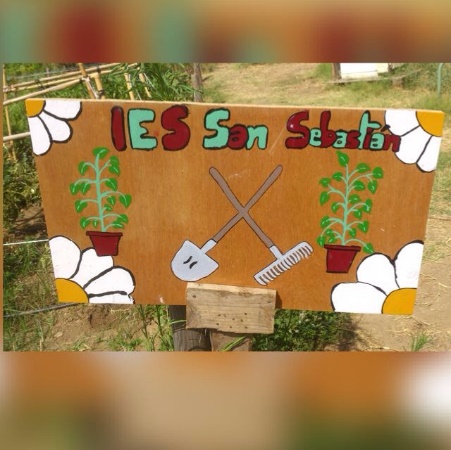 Huelva, 24 de Noviembre de 2016Huerto EcológicoIES San SebastiánEn Huelva,  se reúnen los integrantes  del  Proyecto de Formación en Centro de  “Mi huerto ecológico”, siendo los asistentes: Olga López, Generoso Rozas,  Carmen Nevado, Carmen Álvarez, Rocío Lepe, Joaquín del Campo, Cesáreo Rodríguez, Miguel Ángel,   M. Alfonso Romero, José Antonio Castilla, Lupe del Toro,  Juan Cano, Juan J. Correa, Juan Antonio Crivicich, Almudena González, Monserrat Medina, Alejandro Ruiz, Mª Teresa González, Manuel Jesús Caro, Loreto Pérez, Rodrigo Gómez, Alfonso Rodríguez, Antonio Jiménez, Manuel Bort, Eva Borrero, Laura Dávila, Amalia de la Corte y Pilar Carmona.Para tratar el siguiente Orden del día:Colabora 3.0Bibliografía de páginas WebAutorizaciones de alumnos Autorizaciones del Consejo Escolar y ClaustroRuegos y preguntasCon respecto al primer punto,  se informa  que el Proyecto se ha dado de alta en Colabora 3.0. Que este  curso es diferente la versión a la del año pasado. Y se explica los cambios y a los que nunca han utilizado Colabora, se le enseña a entrar y a manejarla.  Se indica, que de momento no se puede utilizar el blog ni el foro.En relación al segundo punto, también se comenta que como no se puede utilizar el foro de Colabora 3.0, que cuando éste esté operativo se creará un hilo de discusión de la bibliografía que ya se ha buscado, en relación a los huertos ecológicos.Siguiendo con el tercer punto, se comenta que ya se están realizando las autorizaciones para los alumnos y que cuando estén terminadas se subirán a la plataforma Colabora para que todos los profesores puedan opinar sobre ellas por si fuera necesario realizar algún cambio.  Y en relación al siguiente punto, Cesáreo comenta que ya se informó al Claustro, y que el próximo Consejo Escolar se informará a los padres. Y que le pedirá a Jesús los certificados correspondientes. También informa que el Proyecto del Huerto, está incluido en el Plan de Centro.Con respecto al último punto, no hay ningún ruego ni pregunta.Y sin más asuntos que tratar en esta reunión, se da por finalizada y se comenta que el acta se subirá a la Plataforma Colabora.  